Name:_________________________________________     		Block:___Quiz: Unit3. Relations, FunctionsChapter 3Group A.There are 5 questions in this quiz, each of equal value.Standard time for the test is 15 minutes .No calculator is allowed. (accommodation excepted) Question 1: For each of the following, determine the Domain, Range, and for the Type choose the most specific name from the following list: “Relation”, “Function”, or “1-to-1 function”.Question 2:   Given the following definitions:     ,             ,                  Find the following:a)      b)     c)    d)    Question 3:   Given the following definitions:     ,             ,                  Find the following:a)    b)    c)   d)   Question 4:   In a parking garage the sign says:First 2hrs (or part thereof) :  $18Every additional hour over (or part thereof) :  $5Assuming you will park for at least 3  hours (and possibly more), express your final cost as a combination of the following functions (you can use all the operations we learned in class on functions)		     ,             ,            Explain your reasoning in not more than 3 sentences.Note: You can assume that the number of hours is given as an integer.=== End ====a.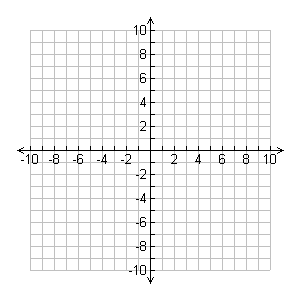 Domain: ______________Range:_____________Type:____________b.Domain: ______________Range:_____________Type:____________c.Domain: ______________Range:_____________Type:____________d.Domain: ______________Range:_____________Type:____________Question 5a:   Simplify the following expression so it includes only positive exponents.Question 5b:   Solve the equation         ,   for .